Решение № 71 от 13.08.2014 г. «О внесении изменений в решение Совета Депутатов муниципального округа Головинский от 25 марта 2014 года № 26 «О согласовании мероприятий по благоустройству территорий Головинского района города Москвы за счет средств, предус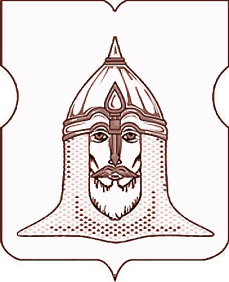 СОВЕТ ДЕПУТАТОВМУНИЦИПАЛЬНОГО ОКРУГА ГОЛОВИНСКИЙРЕШЕНИЕ13.08.2014 года № 71О внесении изменений в решение Совета Депутатов муниципального округа Головинский от 25 марта 2014 года № 26 «О согласовании мероприятий по благоустройству территорий Головинского района города Москвы за счет средств, предусмотренных на стимулирование управы Головинского района в I квартале 2014 года»В соответствии с пунктом 2 постановления Правительства Москвы от 26 декабря 2012 года № 849-ПП "О стимулировании управ районов города Москвы", принимая во внимание письмо управы Головинского района города Москвы от 30 июля 2014 года № 7-7-523/4Советом депутатов принято решениеВнести изменения в решение Совета депутатов муниципального округа Головинский от 25 марта 2014 года № 26 «О согласовании мероприятий по благоустройству территорий Головинского района города Москвы за счет средств, предусмотренных на стимулирование управы Головинского района в I квартале 2014 года» согласно приложению 1.Закрепить депутатов Совета депутатов муниципального округа Головинский для участия в работе комиссий, осуществляющих открытие работ и приемку выполненных работ в рамках настоящего решения, согласно приложению 2.Администрации муниципального округа Головинский:.1Направить настоящее решение в:- управу Головинского района города Москвы;- префектуру Северного административного округа города Москвы..2Опубликовать настоящее решение в бюллетене «Московский муниципальный вестник» и разместить на официальном сайте органов местного самоуправления муниципального округа Головинский www.nashe-golovino.ru.Настоящее решение вступает в силу со дня его принятия.Контроль исполнения настоящего решения возложить на заместителя Председателя Совета депутатов муниципального округа Головинский Архипцову Н.В. и председателя комиссии по благоустройству, реконструкции, землепользованию и охране окружающей среды – депутата Борисову Е.Г.Заместитель председателя Совета депутатовмуниципального округа Головинский Н.В. АрхипцоваПриложение 1
к решению Совета депутатов
муниципального округа Головинский
от 13 августа 2014 года № 71Адресный список по благоустройству территорий Головинского района города Москвы за счет средств, предусмотренных на стимулирование управы Головинского районав I квартале 2014 года
 
Решением Совета депутатов муниципального округа Головинский от 13 августа 2014 года № 71 в пункты 1, 2 внесены изменения в части стоимости работ (указана стоимость контрактов). Пунктами 3-9 согласованы дополнительные работы по благоустройству по результатам сложившейся экономии от проведенных конкурсов за счет средств, предусмотренных на стимулирование управы Головинского района в I квартале 2014 года.
 Приложение 2
к решению Совета депутатов
муниципального округа Головинский
от 13 августа 2014 года № 71

 Депутаты Совета депутатов муниципального округа Головинский уполномоченные для участия в работе комиссий, осуществляющих открытие работ и приемку выполненных работ по благоустройству территорий Головинского района города Москвы за счет средств, предусмотренных на стимулирование управы Головинского районав I квартале 2014 года
Пункты 3-9 введены решением Совета депутатов муниципального округа Головинский от 08 августа 2014 года № 71.№ п/пАдресНаименование работОбъем работСтоимость работ, (тыс. руб.)Примечание1.Онежская ул., д.15Устройство парковочных машиномест819 кв.м.891,7Внесены изменения в колонку «стоимость работ» по итогам проведенных конкурсов (указана стоимость контрактов)2.Солнечногорская ул., д. 22;Солнечногорская ул., д. 22, к. 2;Солнечногорская ул., д. 24, к. 3.Работы по благоустройствуОдин двор8 584,4Внесены изменения в колонку «стоимость работ» по итогам проведенных конкурсов (указана стоимость контрактов)ИТОГО: 9 476.1ИТОГО: 9 476.1ИТОГО: 9 476.1ИТОГО: 9 476.1ИТОГО: 9 476.1Внесены изменения в колонку «стоимость работ» по итогам проведенных конкурсов (указана стоимость контрактов)Пункты 1, 2 в редакции решения Совета депутатов муниципального округа Головинский от 13 августа 2014 года № 71Пункты 1, 2 в редакции решения Совета депутатов муниципального округа Головинский от 13 августа 2014 года № 71Пункты 1, 2 в редакции решения Совета депутатов муниципального округа Головинский от 13 августа 2014 года № 71Пункты 1, 2 в редакции решения Совета депутатов муниципального округа Головинский от 13 августа 2014 года № 71Пункты 1, 2 в редакции решения Совета депутатов муниципального округа Головинский от 13 августа 2014 года № 71Пункты 1, 2 в редакции решения Совета депутатов муниципального округа Головинский от 13 августа 2014 года № 713.Онежская ул., д.31, д.33, д.35, к.2, к.3, к.4Устройство резинового покрытия тренажерной площадки46 кв.м.48,1Выполнение работ по благоустройству за счет сложившейся экономии (1 023,7 тыс. руб.)4.Онежская ул., д.35, к.1, д.37, д.39Устройство резинового покрытия тренажерной площадки41 кв.м.42,9Выполнение работ по благоустройству за счет сложившейся экономии (1 023,7 тыс. руб.)5.Онежская ул., д.25, д.27, д.29Устройство резинового покрытия тренажерной площадки46 кв.м.48,1Выполнение работ по благоустройству за счет сложившейся экономии (1 023,7 тыс. руб.)6.Авангардная ул., д.11Устройство бункерных площадок1 шт.87,1Выполнение работ по благоустройству за счет сложившейся экономии (1 023,7 тыс. руб.)7.Пулковская ул., д.3, к.2Устройство бункерных площадок1 шт.87,1Выполнение работ по благоустройству за счет сложившейся экономии (1 023,7 тыс. руб.)8.Авангардная ул., д.12Устройство бункерных площадок1 шт.87,1Выполнение работ по благоустройству за счет сложившейся экономии (1 023,7 тыс. руб.)9.Онежская ул., д.15БУстройство подпорной стенки1 шт.307,2Выполнение работ по благоустройству за счет сложившейся экономии (1 023,7 тыс. руб.)ИТОГО: 707,6ИТОГО: 707,6ИТОГО: 707,6ИТОГО: 707,6ИТОГО: 707,6Выполнение работ по благоустройству за счет сложившейся экономии (1 023,7 тыс. руб.)Пункты 3-9 введены решением Совета депутатов муниципального округа Головинский от 13 августа 2014 года № 71Пункты 3-9 введены решением Совета депутатов муниципального округа Головинский от 13 августа 2014 года № 71Пункты 3-9 введены решением Совета депутатов муниципального округа Головинский от 13 августа 2014 года № 71Пункты 3-9 введены решением Совета депутатов муниципального округа Головинский от 13 августа 2014 года № 71Пункты 3-9 введены решением Совета депутатов муниципального округа Головинский от 13 августа 2014 года № 71Пункты 3-9 введены решением Совета депутатов муниципального округа Головинский от 13 августа 2014 года № 7110.Экономия тендерного снижения, подлежащая резервированию в бюджете города МосквыЭкономия тендерного снижения, подлежащая резервированию в бюджете города МосквыЭкономия тендерного снижения, подлежащая резервированию в бюджете города Москвы316,1ВСЕГО: 10 499,8ВСЕГО: 10 499,8ВСЕГО: 10 499,8ВСЕГО: 10 499,8ВСЕГО: 10 499,8№ п/пАдресОбъем работФ.И.О. депутатаИзбир-йокруг1.Онежская ул., д.15819 кв.м.Есин И.В.Архипцова Н.В.12.Солнечногорская ул., д. 22;Солнечногорская ул., д. 22, к. 2;Солнечногорская ул., д. 24, к. 3.Один дворБорисова Е.Г.Мальцева Т.В.Мемухина В.Г.13.Онежская ул., д.31, д.33, д.35, к.2, к.3, к.446 кв.м.Борисова Е.Г.Мемухина В.Г.14.Онежская ул., д.35, к.1, д.37, д.3941 кв.м.Мальцева Т.В.Архипцова Н.В.15.Онежская ул., д.25, д.27, д.2946 кв.м.Мальцева Т.В.Есин И.В.16.Авангардная ул., д.111 шт.Курохтина Н.В.Виноградов В.Е.27.Пулковская ул., д.3, к.21 шт.Курохтина Н.В.Виноградов В.Е.28.Авангардная ул., д.121 шт.Бахарева Е.А.Виноградов В.Е.29.Онежская ул., д.15Б1 шт.Галкина И.А.Бахарева2